Об утверждении Порядка присвоения идентификационных номеров автомобильным дорогам общего пользования местного значения Тумаковского сельсовета Ирбейского района Красноярского краяВ соответствии с Федеральным законом от 06.10.2003 № 131-ФЗ «Об общих принципах организации местного самоуправления в Российской Федерации», Федеральным законом от 08.11.207 № 257-ФЗ «Об автомобильных дорогах и о дорожной деятельности в Российской Федерации и о внесении изменений в отдельные законодательные акты Российской Федерации», Приказом Министерства транспорта РФ от 07.02.2007 № 16 и Уставом Тумаковского сельсовета Ирбейского района Красноярского края, ПОСТАНОВЛЯЮ:Утвердить Порядок присвоения идентификационных номеров автомобильным дорогам общего пользования местного значения Тумаковского сельсовета Ирбейского района Красноярского края (приложение 1).Присвоить автомобильным дорогам общего пользования местного значения Тумаковского сельсовета Ирбейского района Красноярского края идентификационные номера (приложение 2).Опубликовать постановление в информационном бюллетене «Тумаковский вестник» и на официальном сайте администрации Тумаковского сельсовета (http://tumakovo.bdu.su).3. Контроль за выполнением решения оставляю за собой.4. Постановление вступает в силу в день, следующий за днем его официального опубликования в информационном бюллетене «Тумаковский вестник». Глава сельсовета                                                                                    С.А. КриштопПриложение 1 к проектупостановления администрации Тумаковского сельсоветаот 15.04.2022 № 17-пгПорядокприсвоения идентификационных номеров автомобильным дорогам общего пользования местного значения Тумаковского сельсовета Ирбейского района Красноярского краяПорядок присвоения автомобильным дорогам идентификационных номеров (далее - Порядок) разработан на основании и во исполнение постановления Правительства Российской Федерации от 11 апреля 2006 г № 209 «О некоторых вопросах, связанных с классификацией автомобильных дорог в Российской Федерации (собрание законодательства Российской Федерации 2006, № 16 ст. 1747) для целей учета автомобильных дорог, Приказа Министерства транспорта РФ от 07.02.2007 г № 16 «Об утверждении правил присвоения автомобильным дорогам идентификационных номеров».Идентификационный номер автомобильной дороги состоит из четырех разрядов. Каждый разряд идентификационного номера автомобильной дороги отделяется от предыдущего одним пробелом.Разряд идентификационного номера автомобильной дороги состоит из заглавных букв русского алфавита и (или) арабских цифр. Предметное буквенное и (или) цифровое обозначение в одном разряде идентификационного номера автомобильной дороги может отделяться дефисом.Предметность цифрового или буквенного обозначения в одном разряде идентификационного номера автомобильной дороги определяется самостоятельностью идентификационного классификационного признака автомобильной дороги или иных данных об автомобильной дороге.Первый разряд идентификационного номера автомобильной дороги идентифицирует автомобильную дорогу по отношению к собственности и содержит от двух до восьми знаков, объединенных соответственно в одну, две или три группы - первая группа состоит из двух знаков; вторая и третья группы состоят из трех знаков каждая:для автомобильной дороги, относящейся к собственности муниципального образования первый разряд идентификационного номера автомобильной дороги состоит из трех групп знаков, соответствующих коду объектов первого, второго и третьего уровня классификации Общероссийского классификатора объектов административно - территориального деления.Второй разряд идентификационного номера автомобильной дороги идентифицирует автомобильную дорогу по виду разрешенного пользования и состоит из двух букв: ОП - для автомобильной дороги общего пользования.Третий разряд идентификационного номера автомобильной дороги идентифицирует автомобильную дорогу по значению и состоит из двух букв: МП - для автомобильной дороги, относящейся к собственности муниципального образования (автомобильная дорога поселения).Четвертый разряд идентификационного номера автомобильной дороги представляет собой учетный номер автомобильной дороги, состоящий из заглавных букв русского алфавита и (или) арабских цифр, включающих в себя, в том числе через дефис, порядковый номер автомобильной дороги.                                                                                  Приложение 2 к проектупостановления администрации Тумаковского сельсоветаот 15.04.2022 № 17-пгПЕРЕЧЕНЬавтомобильных дорог общего пользования местного значенияТумаковского сельсовета с идентификационными номерами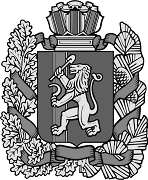 АДМИНИСТРАЦИЯ  ТУМАКОВСКОГО СЕЛЬСОВЕТАИРБЕЙСКОГО РАЙОНА КРАСНОЯРСКОГО КРАЯАДМИНИСТРАЦИЯ  ТУМАКОВСКОГО СЕЛЬСОВЕТАИРБЕЙСКОГО РАЙОНА КРАСНОЯРСКОГО КРАЯАДМИНИСТРАЦИЯ  ТУМАКОВСКОГО СЕЛЬСОВЕТАИРБЕЙСКОГО РАЙОНА КРАСНОЯРСКОГО КРАЯАДМИНИСТРАЦИЯ  ТУМАКОВСКОГО СЕЛЬСОВЕТАИРБЕЙСКОГО РАЙОНА КРАСНОЯРСКОГО КРАЯАДМИНИСТРАЦИЯ  ТУМАКОВСКОГО СЕЛЬСОВЕТАИРБЕЙСКОГО РАЙОНА КРАСНОЯРСКОГО КРАЯАДМИНИСТРАЦИЯ  ТУМАКОВСКОГО СЕЛЬСОВЕТАИРБЕЙСКОГО РАЙОНА КРАСНОЯРСКОГО КРАЯАДМИНИСТРАЦИЯ  ТУМАКОВСКОГО СЕЛЬСОВЕТАИРБЕЙСКОГО РАЙОНА КРАСНОЯРСКОГО КРАЯАДМИНИСТРАЦИЯ  ТУМАКОВСКОГО СЕЛЬСОВЕТАИРБЕЙСКОГО РАЙОНА КРАСНОЯРСКОГО КРАЯАДМИНИСТРАЦИЯ  ТУМАКОВСКОГО СЕЛЬСОВЕТАИРБЕЙСКОГО РАЙОНА КРАСНОЯРСКОГО КРАЯАДМИНИСТРАЦИЯ  ТУМАКОВСКОГО СЕЛЬСОВЕТАИРБЕЙСКОГО РАЙОНА КРАСНОЯРСКОГО КРАЯПОСТАНОВЛЕНИЕ (проект)ПОСТАНОВЛЕНИЕ (проект)ПОСТАНОВЛЕНИЕ (проект)ПОСТАНОВЛЕНИЕ (проект)ПОСТАНОВЛЕНИЕ (проект)ПОСТАНОВЛЕНИЕ (проект)ПОСТАНОВЛЕНИЕ (проект)ПОСТАНОВЛЕНИЕ (проект)ПОСТАНОВЛЕНИЕ (проект)ПОСТАНОВЛЕНИЕ (проект)15.04.2022 15.04.2022 15.04.2022 15.04.2022 с. Тумаковос. Тумаково        №  17-пг        №  17-пг№ п/пНаименование автомобильной дороги общего пользования Адрес автомобильной дорогиПротяжённость, кмТип покрытияИдентификационный номер автомобильной дороги1.Гагаринас. Тумаково, ул. Гагарина0,5гравийное04 219 843 ОП ОМ 012.Комсомольскаяс. Тумаково, ул. Комсомольская0,7гравийное04 219 843 ОП ОМ 023.Мирас. Тумаково, ул. Мира0,7гравийное04 219 843 ОП ОМ 034.Новаяс. Тумаково, ул. Новая0,3гравийное04 219 843 ОП ОМ 045.Новостройкас. Тумаково, ул. Новостройка1,3гравийное04 219 843 ОП ОМ 056.Октябрьскаяс. Тумаково, ул. Октябрьская1,7гравийное04 219 843 ОП ОМ 067.Первомайскаяс. Тумаково, ул. Первомайская1,0гравийное04 219 843 ОП ОМ 078.Советскаяс. Тумаково, ул. Советская0,4гравийное04 219 843 ОП ОМ 089.Трактоваяс. Тумаково, ул. Трактовая1,5гравийное04 219 843 ОП ОМ 0910.Школьнаяс. Тумаково, ул. Школьная0,6гравийное04 219 843 ОП ОМ 1011.Юбилейнаяс. Тумаково, ул. Юбилейная0,8гравийное04 219 843 ОП ОМ 1112.дорога до кладбища села Тумаковос. Тумаково, дорога до кладбища от ул. Трактовая 5,0гравийное04 219 843 ОП ОМ 1213.Комсомольскаяд. Хомутово, ул. 1,3гравийное04 219 843 ОП ОМ 1314.Набережнаяд. Хомутово, ул. 4,0гравийное04 219 843 ОП ОМ 1415.Школьнаяд. Хомутово, ул. 1,55гравийное04 219 843 ОП ОМ 1516.дорога до кладбищад. Хомутовод. Хомутово, дорога до кладбища от ул. Комсомольская1,5гравийное04 219 843 ОП ОМ 16